NAME									INDEX NO		CLASS					DATE 				SIGN			441\2HOMESCIENCEPAPER 2CLOTHING CONSTRUCTIONTIME: 2 ½ HRSDECEMBER 2021MECS CLUSTER JOINT EXAMINATIONFORM FOUR END OF TERM TWO 2021Kenya Certificate of Secondary Education (KCSE)INSTRUCTIONS TO CANDIDATESThe paper consist of three pagesCandidates should check the question paper to ascertain that all pages are printed as indicated and that no questions are missing.A pattern of a child’s dress is provided.  You are advised to study the sketches, instruction and the layout carefully before you begin the test.Materials provided.1.	Pattern piecesDress BackDress FrontFront YokeSleeveSleeve bindingBack FacingFront Facing2.  Plain lightweight cotton fabric 65cm long by 90cm wide.3.  Sewing thread to match the fabric4.  One large envelope.THE TEST.Using the material provided, cut out and make the RIGHT HALF of a child’s dress to show the following processes; -Cutting out    							      	 (14 ½ marks)Attaching the front yoke to the dress front using an overlaid seam.  Neaten half of the seam using overcasting stitches;         				    	(8 ½  marks)Join of the shoulder seam using an open seam (do not neaten) 		 (4marks)Joining of the side seam using an open seam;   				(8marks)Preparing of the sleeves;i)  Making an inverted pleat;							(7marks)ii)  Joining the underarm seam using plain seam.( do not neaten)	         	 (6 ½ marks)iii)  Attaching the binding and holding it using slip hemming (slip hem half the binding);								          	(9 ½ marks)       f)  Attaching of sleeve onto the garment (do not trim or neaten);		(7marks)      g)  Attaching the facing on the neckline.					        	(18 ½ marks)      h)  Presentation 						               		 (6 ½ marks)At the end of the examination, firmly sew on your work, on a single fabric, a label bearing your name and index number.  Remove needles, and pins from your work then fold your work neatly and place it in the envelope provided.  Do not put scraps of fabric in the envelope.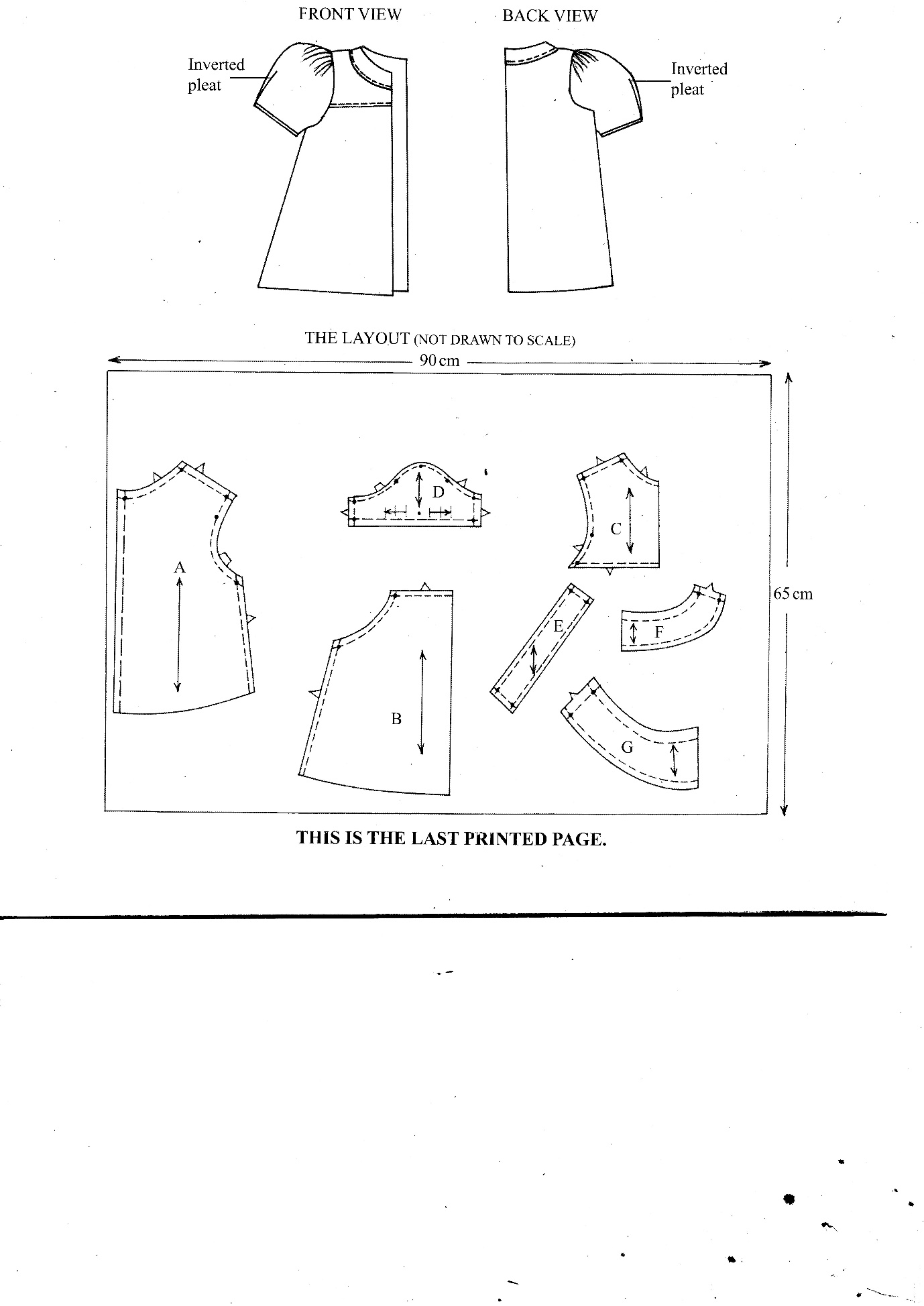 